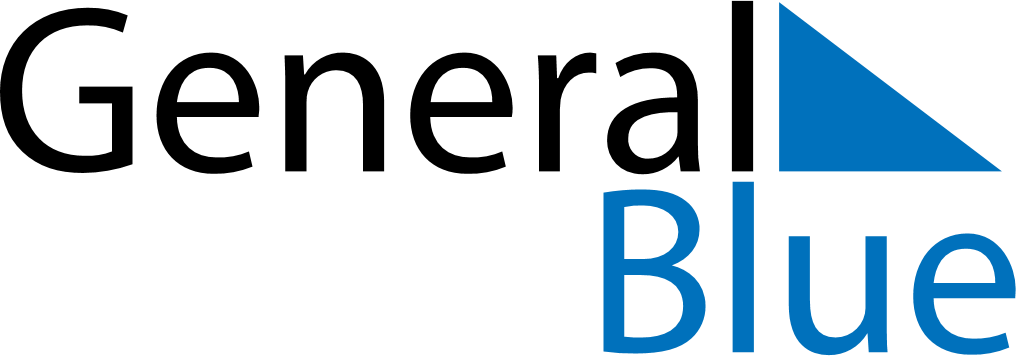 April 2029April 2029April 2029Saint HelenaSaint HelenaSUNMONTUEWEDTHUFRISAT1234567Easter SundayEaster Monday89101112131415161718192021Queen’s Birthday222324252627282930